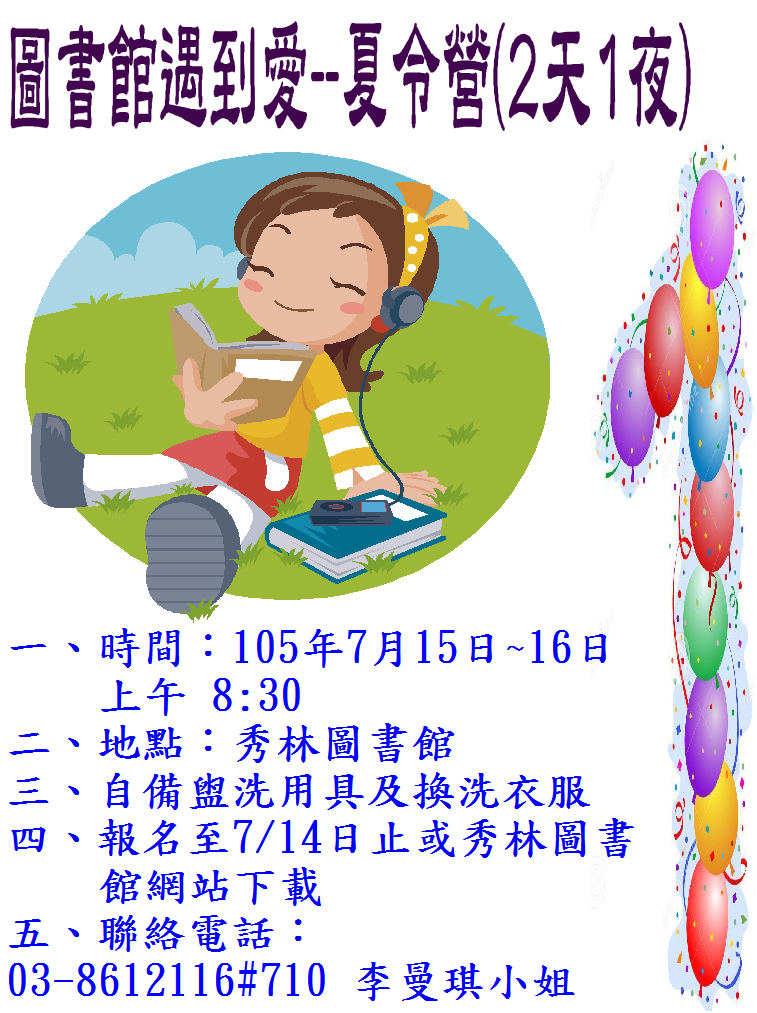 『圖書館遇見愛-二天一夜夏令營』報名表課程內容:反毒反霸凌宣導、好書導讀、體驗圖書館資源、認識周邊環境與生態、自我認識探索、創意ＤＩＹ等校名年級姓名住址聯絡電話家長同意簽章　　　　　　簽名　　　　　　簽名　　　　　　簽名備註自備盥洗用具及換洗衣服請家長自行接送自備盥洗用具及換洗衣服請家長自行接送自備盥洗用具及換洗衣服請家長自行接送